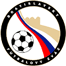      Záväzná prihláška do ZHL BFZ                starších, mladších žiakov a prípraviek                                          „O pohár predsedu BSK“ 2016/2017 FK /FO:   .........................................................................................................................Záväzne prihlasujem družstvo  do Zimnej halovej ligy starších, mladších žiakov a prípraviek „O pohár predsedu BSK“, organizovaný Bratislavským futbalovým zväzom, ktorý sa uskutoční v mesiacoch december 2016, január a február 2017.                                                                                                                                 Starší žiaci  /2002 a mladší/ : hala  Lekárskej fakulty , Mlynská dolina,  Bratislava.Mladší žiaci 2004 a mladší/  : telocvičňa SOŠ Na pántoch 9, Bratislava-Rača.Prípravka /2006 a mladší/    : hala pri ZŠ Tomášov.Starší žiaci / 2002 a mladší/ - zodpovedný tréner/ vedúci / družstva:          meno a priezvisko  .........................................................mob. / e-mail:  ......................................................Mladší žiaci /2004 a mladší/ - zodpovedný tréner/ vedúci / družstva:          meno a priezvisko    .........................................................mob./ e-mail:........................................................Prípravka  /2006 a mladší/ - zodpovedný tréner/ vedúci / družstva:          meno a priezvisko    .........................................................mob. / e-mail:........................................................Štartovný vklad  do ZHL BFZ schválil VV BFZ vo výške  100,- € za každé prihlásené družstvo. Úhradu  je potrebné  realizovať výhradne vkladom na účet BFZ: IBAN: SK 64 0200 0000 0001 8293 7012 , variabilný  symbol 222 , Správa pre adresáta:  Štartovné ZHL BFZ názov družstva do 13.11.2016.Vyplnenú prihlášku spoločne s kópiou dokladu o úhrade štartovného vkladu je potrebné doručiť na matriku BFZ ( p. Pavel Príkopa) do 13.11. 2016. Po splnení vyššie spomínaných podmienok vám budú zaslané propozície Zimnej halovej ligy na Vami uvedený email v prihláške.                                                                                   .........................................................                                                                                   podpis štatutárneho zástupcu a pečiatka FK/FO 